DEFINICIÓN DE VERBOComo ya vimos anteriormente: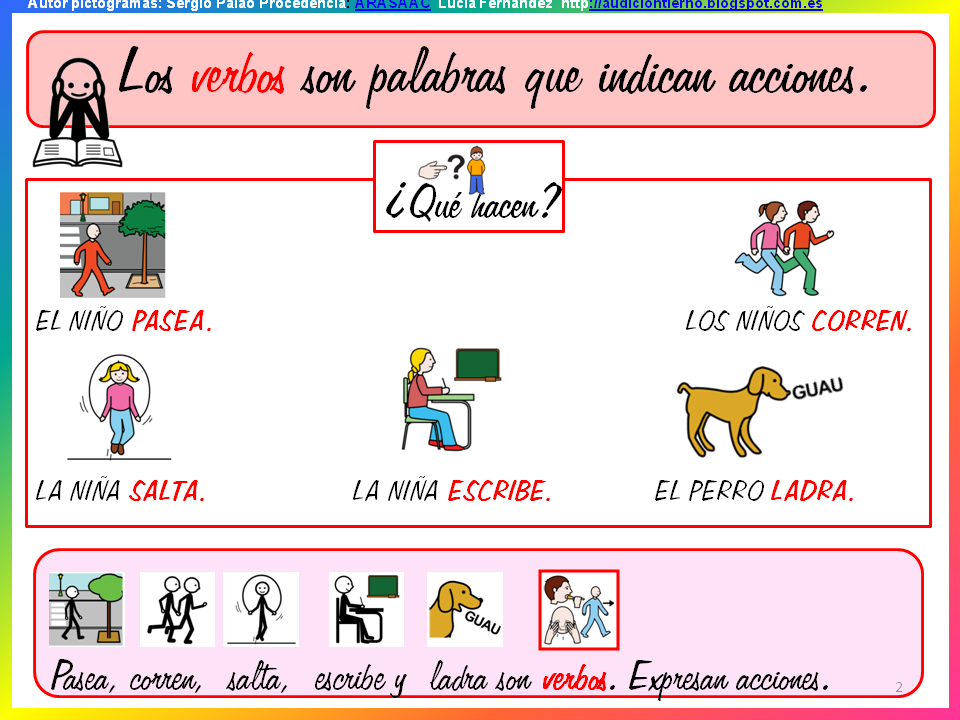 